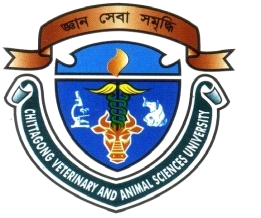 Detection of resistant and virulent genes of Escherichia coli (E. coli) and Staphylococcus sp. isolated from pneumo-enteritic goats in Chittagong of BangladeshDR. Sharmin AkterRoll No. 0214/01Registration No. 206Session: 2014-2015 (July-December)A thesis submitted in the partial fulfillment of the requirements for the degree of Master of Science in Medicine                                  Department of Medicine and SurgeryFaculty of Veterinary MedicineChittagong Veterinary and Animal Sciences UniversityChittagong-4225, BangladeshJuly, 2017AuthorizationI hereby declare that, I am the sole author of the thesis. I also authorize the Chittagong Veterinary and Animal Sciences University (CVASU) to lend this thesis to other institutions or individuals for the purpose of scholarly research. I further authorize the CVASU to reproduce the thesis by photocopying or by other means, in total or in part, at the request of other institutions or individuals for the purpose of scholarly research.I, the undersigned, and author of this work, declare that the electronic copy of this thesis provided to the CVASU Library, is an accurate copy of the print thesis submitted, within the limits of the technology available.DR. Sharmin AkterDetection of resistant and virulent genes of Escherichia coli (E. coli) and Staphylococcus sp. isolated from pneumo-enteritic goats in Chittagong of BangladeshDR. Sharmin AkterRoll No. 0214/01Registration No. 206Session: 2014-2015 (July-December)This is to certify that we have examined the above Master’s thesis and have found that is complete and satisfactory in all respects, and that all revisions required by the thesis examination committee will be addressed-----------------------------------------------(Professor Dr. Md. Mizanur Rahman)Chairman of the Examination CommitteeDepartment of Medicine and SurgeryFaculty of Veterinary MedicineChittagong Veterinary and Animal Sciences UniversityKhulshi, Chittagong-4225, BangladeshJuly, 2017DEDICATED TO MY RESPECTED AND BELOVED PARENTS AND SISTERSAcknowledgementsThe author remembers the Almighty “ALLAH”, the omnipotent, omnipresent and omniscient who empowers the author to complete the work of this dimension and the manuscript successfully.From the core of my heart, I express my deepest sense of gratitude and indebtedness to my respectable and honorable research supervisor, Late Prof. Dr. M.A. Matin Prodhan. His dynamic, sincere, scholastic and constant guidance, sagacious decision, imperative suggestions, constant inspiration, sympathetic co-operation, radical investigation and constructive criticism were invaluable in the completion of this research work. This research project was largely funded by Alexander Von Humboldt Foundation, Germany and I am also grateful to my research supervisor (Present) and project co-ordinator, Prof. Dr. Md. Mizanur Rahman, Dept. of Medicine and surgery, CVASU, for his encouragement and cooperation at every stage of this study from its inception to completion. I would like to give special thanks to Prof. Dr. Md. Yousuf Elahi Chowdhury who is my research co-supervisor, for his valuable suggestions and cooperation during the thesis writing.I would like to give special thanks to Dr. Himel Barua for his kind help and advice regarding my research work. I would like to thank my honorable teacher Dr. Ahaduzzaman for his valuable suggestions and cooperation during the research work.I also gratefully acknowledge the support, cooperation and encouragement received during my MS program from all technical and non-technical staffs of the Department of Medicine and Surgery, CVASU. I wish to convey my gratefulness to Dr. Inkeyas Uddin, Scientific Officer, Poultry Research and Training Center (PRTC) for providing all the lab facilities to carry out my research work and special thanks to other staffs of PRTC for their technical support and cooperation during laboratory evaluation of samples. I would like to acknowledge my special thanks to my friends, junior and senior fellows for their inspiration throughout the work. Finally, I am forever indebted to my parents for their understanding, endless patience and encouragement when it was most required.The AuthorContentsList of TablesList of FiguresList of AbbreviationsABSTRACTAn investigation was conducted to evaluate the prevalence of common bacterial pathogens specially Staphylococcus sp., E.coli in pneumoenteritic goats. For this, fecal and nasal swab samples were subjected to various cultural and biochemical tests to isolate these bacterial pathogens. Cultural sensitivity test followed by identification of resistant genes to evaluate the drug resistance phenomena of isolated bacterial pathogens and virulent genes specific to both organisms were also studied. From nasal swab samples 28% (42) were found to be positive for Staphylococcus sp. in all cultural and biochemical tests. E. coli isolates were screened out from both fecal and nasal swab samples that reflected 26% (78) of prevalence in affected goats. Subsequently, cultural sensitivity test revealed most bacterial isolates were resistant to commonly used antibiotics like ampicillin, oxacillin, trimethoprim-sulfamethoxazole and tetracycline but some isolates showed variable in sensitivity. The screening of the presence of Stx1 and Stx2 virulent genes as well as tetA, blaTEM, sul2 resistant genes in E. coli isolates and resistant genes mecA, vanA, tetM in Staphylococcal isolates was done by PCR. This study disclosed the isolation rates of Stx1 and Stx2 are 5% (95% CI 0.0013-0.249) and 30% (95% CI 0.119-0.543) respectively whereas the isolation rates of tetA, blaTEM and sul2 are 45 (95% CI 0.23-0.684), 45 (95% CI 0.23-0.684) and 70% (95% CI 0.457-0.881) in fecal E. coli and 50 (95% CI 0.118-0.881), 83.4 (95% CI 0.358-0.995) and 83.4% (95% CI 0.358-0.995) respectively in nasal E. coli. In Staphylococcal isolates, the prevalence of mecA, vanA and tetM are 42.9 (95% CI 0.176-0.711), 0 and 28.6% (95% CI 0.084-0.581) respectively. Gene sequencing was done commercially and the sequences were compared with other known sequences published in GenBank, and revealing highest nucleotide similarity showed 100% (Stx1). Phylogenetic tree was prepared using mega6 software. In this study, it was shown that, virulent and antibiotic resistant bacteria were isolated from pneumoenteritic goats indicating random uses of antibiotics or it might be cross infection from the environment. Therefore, awareness against random uses of antibiotics in food animals should be strengthened in commercial as well as smallholder goat farms.Key words: Virulent gene, resistant gene, Staphylococcus sp., E.coli,pneumoenteritic goats, prevalence.-------------------------------------------------------------------------------------------------------(Professor Dr. Md. Mizanur Rahman)Supervisor(Professor Dr. Md. Yousuf Elahi Chowdhury)Co-supervisorChapterName of ContentsPage NoAuthorizationiiAcknowledgementsvTable of content vi-viiiList of table ixList of figurex-xiList of abbreviationsxiiAbstractxivIIntroduction1-3IIReview of Literature4-202.1. Enterobacteriaceae52.1.1. Escherichia coli62.1.2.  Enterotoxins of E. coli62.1.3. Virulence factors72.1.4 Shiga toxin-producing/ Enterohaemorrhagic            E. coli  (STEC/EHEC)92.1.5. Pathogenesis92.1.6.  Detection102.1.7. Resistant genes of E. coli. 102.2. Staphylococcus sp.122.2.1. Morphology of Staphylococcus sp.122.2.2. Staphylococcal surface protein132.2.3. Pathogenesis132.2.4. Animal infections by Staphylococcus sp. 142.2.5. Prevalence of Staphylococcus sp.142.2.6. Antibiotic susceptibility testing of staphylococcus sp.15Public health significance152.2.8. Resistant genes of Staphylococcus sp.16 Methicillin resistance16 Mechanisms of resistance162.2.8.3. Vancomycin resistance172.2.8.4. Mechanisms of resistance18Tetracycline resistance20ChapterName of ContentsPage NoIIIMaterials and Methods21-313.1. Experimental design and sample collection213.2. Bacteriological Investigation223.2.1. Isolation and identification of E. coli by cultural characteristics 223.2.2. Isolation and identification of E. coli by biochemical tests 223.2.2.1. Indole test 223.2.2.2. Carbohydrate fermentation test233.2.3. Isolation and identification of Staphylococcus sp. by cultural characteristics233.2.4. Isolation and identification of Staphylococcus sp. by biochemical tests233.2.4.1. Tube coagulase test243.3. Antimicrobial resistancy profile testing of bacteria243.4. Sampling of preserved positive sample for polymerase chain reaction (PCR)263.5. Detection of resistant and virulent genes of E.coli and Staphylococcus sp.273.5.1. Extraction of DNA from preserved culture of E.coli273.5.2. Extraction of DNA from preserved culture of Staphylococcus sp.273.5.3. Detection of resistant and virulent genes:293.5.4. Contents of each reaction mixture (25 µl) of PCR303.5.5. Visualization of PCR Product303.6. DNA Sequencing 313.7. Phylogenetic analysis of sequences 313.8. Statistical Analysis for determination of significant difference between the genes31IVResults32-454.1. Confirmation of E. coli by cultural characteristics and biochemical analysis324.2. Confirmation of Staphylococcus sp. by cultural characteristics and biochemical analysis334.3. Confirmation of resistance pattern of E. coli and Staphylococcus sp by CS tests354.4. Confirmation of E. coli resistant and virulent genes by PCR374.5. Confirmation of Staphylococcus sp. resistant genes by PCR414.6. Identification of nucleotide bases according to chromatogram peak424.7. NCBI BLAST analysis424.8. Statistical analysis45VDiscussion46-49VIConclusion50VIIRecommendations51VIIIReferences52-66Annex67Table No.Name of  TablePage No.1Intestinal pathogenic E. coli 72Extra-intestinal pathogenic E. coli (ExPEC)83Panel of antibiotics used, their concentrations and Zone diameter interpretative standards for E. coli and Staphylococcus sp(CLSI, 2007)254Specific primers for resistant (TetA, sul2, BlaTEM, TetM, mecA) and virulent genes (Stx1, Stx2) were used for both Staphylococcus sp. and E. coli295Specific Temperature and time for resistant (TetA, sul2, BlaTEM, TetM, mecA) and virulent genes (Stx1, Stx2) were used in PCR both Staphylococcus sp. and E. coli306Prevalence of E. coli in pneumoenteritic goats by cultural characteristics and biochemical analysis337Overall prevalence of Staphylococcus sp.in pneumoenteritic goat338Prevalence of virulent genes of E.coli in pneumoenteritic goat389Prevalence of Resistant genes of E.coli in pneumoenteritic goat3810Prevalence of Resistant genes of Staphylococcus sp. in pneumoenteritic goat41Figure No.Name of FigurePage No.1Methicillin resistance mechanism172Vancomycin resistance mechanism193Vancomycin resistance mechanism of Staphylococcus sp.194Geographical locations of the study area (SAQTVH, CVASU)215A. Streaking on the Mueller- Hinton AgarB. Antibiotic diskC. Inserting of Antibiotic disk onto the agar plateD. Antibiotic resistant266DNA extraction protocol for E.coliA. Taking a loopfull of colony from Blood agarB. Dissolved in autoclaved deionized waterC. Vortexing of sampleD. Pinching the head of EppendorfE. Placing into the iceF. Tube placing into the water bathG. FavorPrepTMBlood genomic DNA extraction mini kit for Staphylococcus sp.287A. Whitish color colony on Blood agar (E.coli) B. Pinkish color colony on McConkey agar (E.coli) C,D. Metallic sheen on EMB agar (E.coli) E. hemolysis seen for S. aureus on Blood agar F. Yellowish colony on MSA for Staphylococcus sp348A. Red color Upper ring in indole test (E.coli) B. Color change and gas production in Carbohydrate fermentation test (E.coli)C. Heavy coagulation in tube coagulase test in Staphylococcus sp.359A. Frequencies of E.coli (fecal swab) isolates showing resistant (R), intermediately resistant (I) and sensitive (S) to the antimicrobials tested.B: Frequencies of E. coli (nasal swab) isolates showing resistant, intermediately resistant and sensitive to the antimicrobials testedC: Frequencies of Staphylococcal isolates showing resistant (R), intermediately resistant (I) and sensitive (S) to the antimicrobials tested36363710A.  PCR products amplified using BlaTEM-F and BlaTEM-R specific primersB. PCR products amplified using Sul 2-F and Sul 2-R specific primersC. PCR products amplified using TetA-F and TetA-R specific primers.D. PCR products amplified using Stx1-F and Stx1-R specific primersE.PCR products amplified using Stx2-F and Stx2-R specific primers3939404040Figure No.Name of FigurePage No.11A.PCR products amplified using mecA-F and mecA-R specific primersB. PCR products amplified using TetM-F and TetM-R specific primers424212A. NCBI BLAST analysis of Stx2B. NCBI BLAST analysis of Stx1C. NCBI BLAST analysis of Sul2D. NCBI BLAST analysis of mecA4343434413Phylogenetic tree build by Neighbor-joining method based on sequences from different geographical areas45AbbreviationElaborationE. coliEscherichia coliSp.SpeciesBDTBangladeshi takaPMPost mortemMRSAMethicillin Resistant Staphylococcus aureusMRSMethicillin Resistant StaphylococciAMRAntimicrobial resistanceµm	MicrometerLTHeat labileSTHeat stableETECEenterotoxigenic Escherichia coliEAECEnteroaggregative Escherichia coliEIECEnteroinvasive Escherichia coliEPECEnteropathogenic Escherichia coliEHECEnterohaemorrhagic Escherichia coliPAIPathogenecity islandsCFAColonizing factor antigenSTXShiga toxinINVInvasionAAFAggregative adherence fimbrieaeDEACDiffusely adherent Escherichia coliPRTCPoultry research and training centerCVASUChittagong Veterinary and Animal Sciences UniversitySAQTVHS.A. Quaderi Teaching Veterinary Hospital RAJRecto-Anal JunctionEMBEosin methylene blue°CDegree CelsiusBHIBBrain Heart Infusion Broth hhourMSAmannitol salt agarEDTAEthylene Diamine Tetra Acetic AcidBPABuffer Peptone AgarµlMicrolitreMHAMueller-Hinton agarBaCl2Barium CholorideH2SO4Sulphuric acidPCRpolymerase chain reaction mLMilliLitreDNADeoxyribo Nucleic AcidMSMaster of Science%Percentageet al.And his associatesetc.Et ceterapmolPico molbpBase pairgmgramNCBINational Center for Biotechnology Information CIConfidence interval